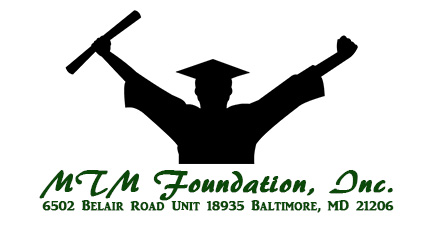 College Tours for StudentsIVY LEAGUE AND HBCU TOURSThe MTM Foundation sponsors college tours that allow aspiring college students to visit college campuses and receive an introduction to college life. Our tours are chaperoned by the Brothers of Alpha Phi Alpha Fraternity, Inc., teachers and parents. Our chaperones are certified in First-Aid/CPR and have undergone background investigations.DURING THE TOURSStudents will receive a firsthand experience of what it is like to be on a college campus such as observing classes in session, eating at the dining hall, visiting the residence halls, speaking to current students and more.TOURS INCLUDE                  			 WORK-SHOPS INCLUDE                                    ROUND TRIP 							            FINANCIAL AID WORKSHOPS						MOTORCOACH TRANSPORTATION		             AVAILABLE SCHOLARHIPS/ENDOWMENTS			​MEALS AND LODGING				          APPLICATION PROCESS WORKSHOPS​MEET COLLEGE COACHES/STAFF				                        CAMPUS LIFE LESSONS ON-CAMPUS ACTIVITIES  			   TWO PARTICIPATION SCHOLARSHIP AWARDED2018 COLLEGE TOURS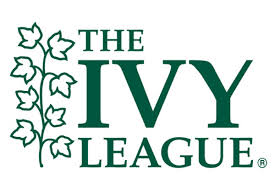 Brown University ● Columbia University ● Massachusetts Institute of Technology ● Princeton University ● Harvard University ● Yale University ● University of Pennsylvania, in addition: ● Pennsylvania State University ● Babson CollegeMarch 22-26, 2018Depart Calvert Hall College at 9 amReturn to Calvert Hall College at 5 pm$650Payment plans availableFinal payment is due by March 5, 2018Medical Card Required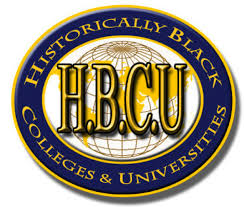 Delaware State University ● Bowie State University ● Howard University ● Hampton University ● Norfolk State University ● North Carolina Central University * Morgan State University ● North Carolina A&T University ● Clark Atlanta University ● Morehouse College ● Spelman CollegeMarch 27 to March 31, 2018Depart Calvert Hall College at 7 am Pick-up at Bowie State University at 8amReturn to Calvert Hall College March 31st at 9 pm(estimated)$650 Payment plans availableFinal payment is due by March 5, 2018Medical Card RequiredTo register and for more information please visit our websitewww.mtm1foundation.org Mr. James Henderson 443-768-6939 or email: MTM1Foundation@gmail.com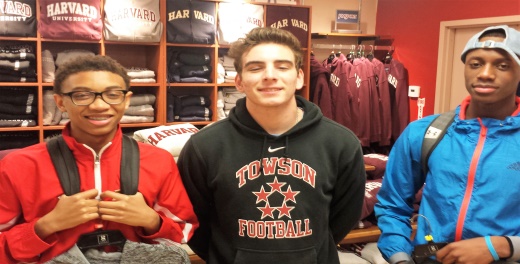 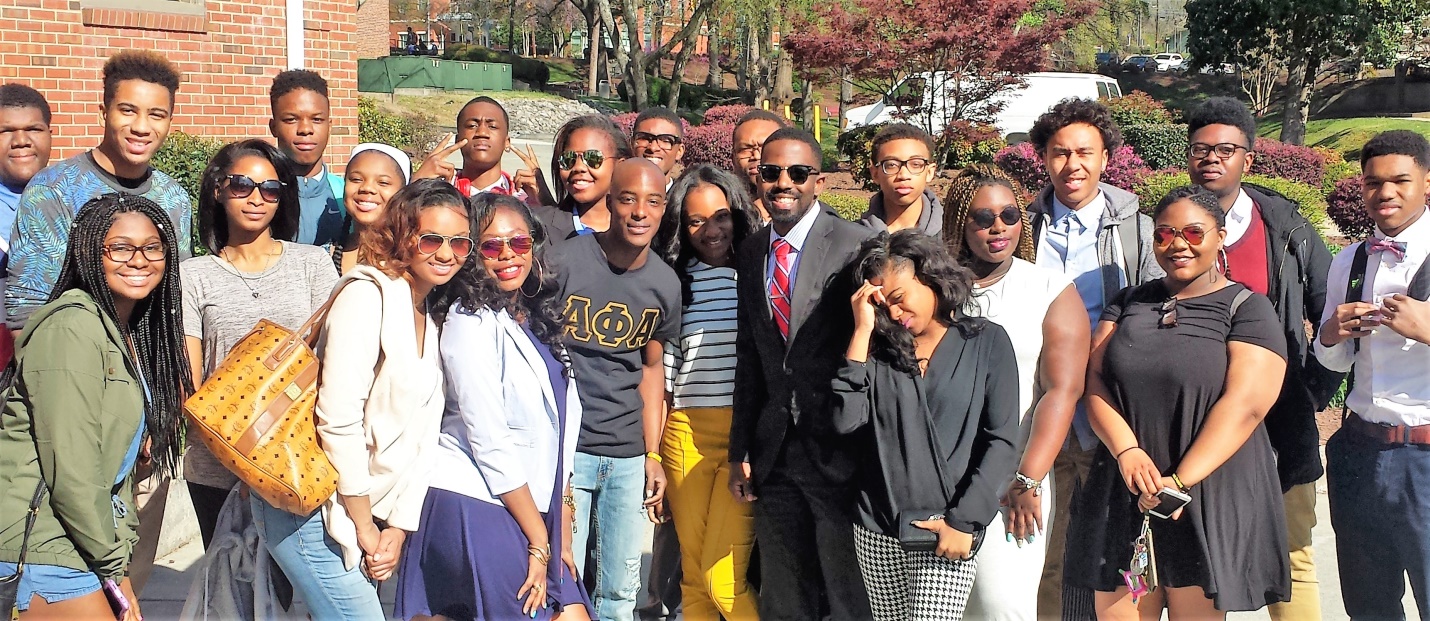 